Чемпионат Дальневосточного федерального округа по спортивному туризму на лыжных дистанциях  Открытый Чемпионат и Первенство Хабаровского края по спортивному туризму на лыжных дистанциях  _____________________________________________________________________________19-23 марта 2012г.                                                                                  Солнечный район, т/б Амут Сноу Лэйк,УСЛОВИЯ СОРЕВНОВАНИЙ В ДИСЦИПЛИНЕ«дистанциЯ – лыжная-ГРУППА», 4 классПеречень, параметры, оборудование этапов и условия их прохождения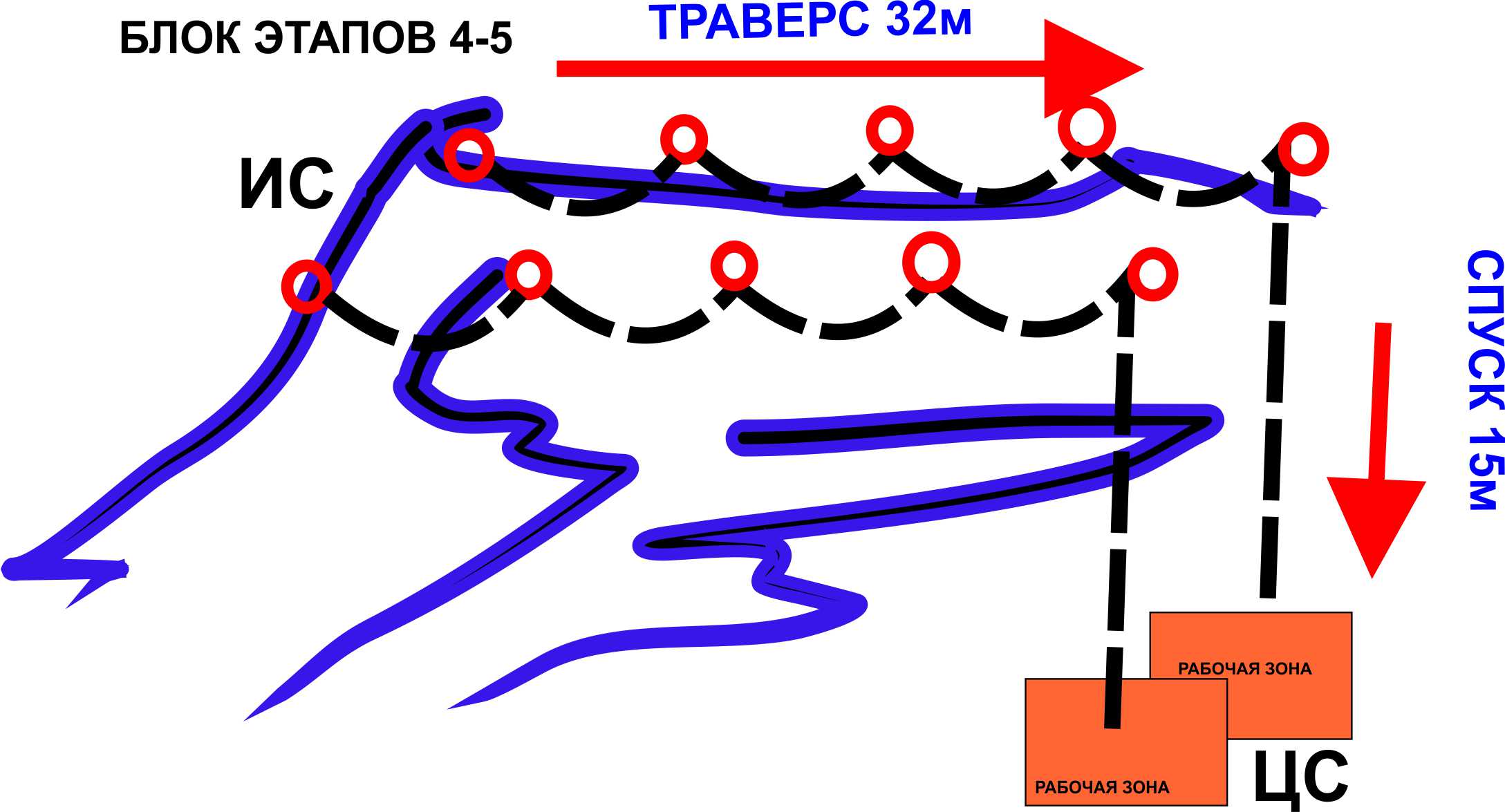 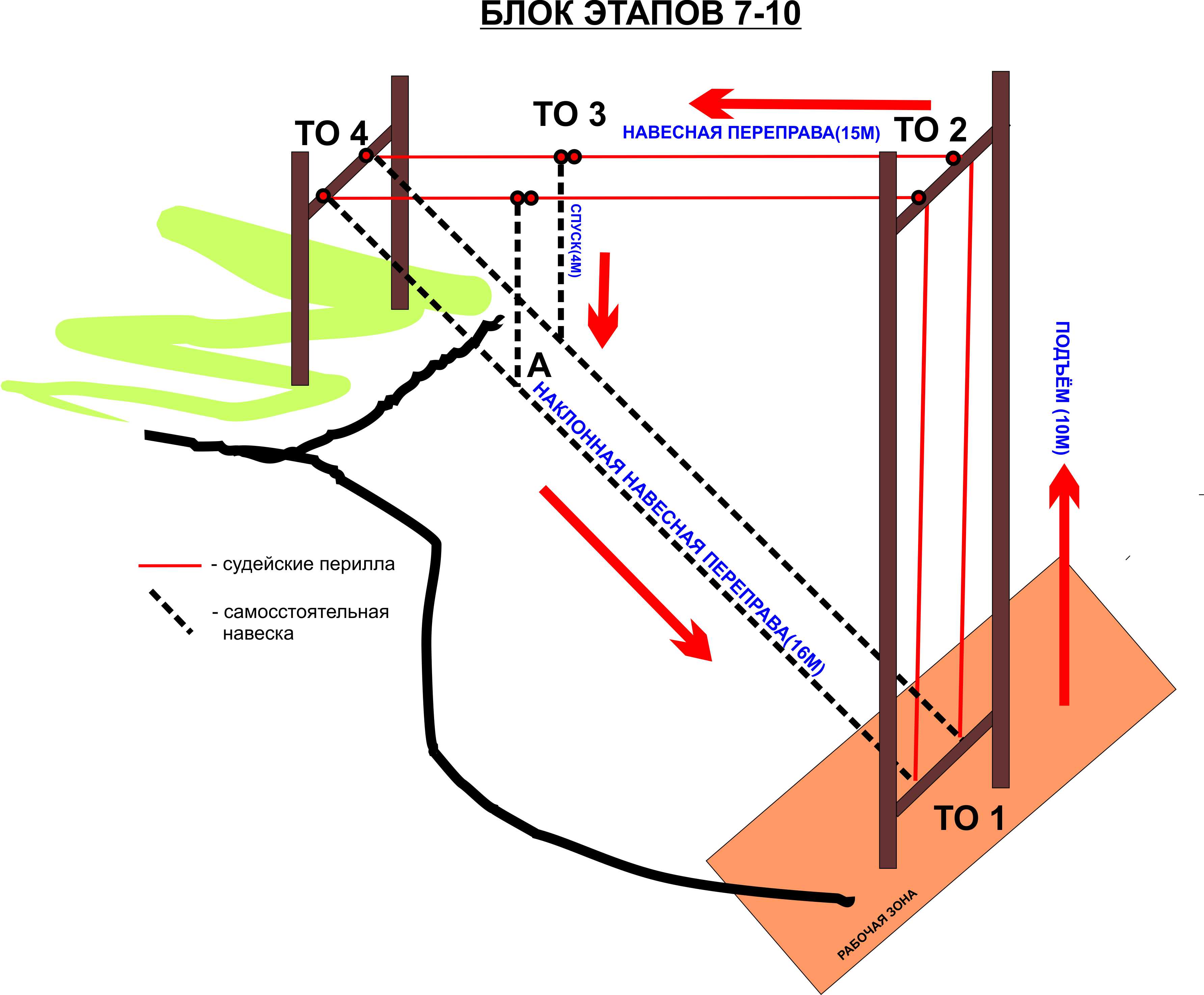 Параметры дистанцииПо «Регламенту»ФактическиеКласс дистанции44Длинна дистанции (м)7000-90008600Набор высоты (м)30155Количество этапов всего5-77Количество этапов 5 класса2-Количество этапов 4 класса4Количество этапов 3 класса2-Количество блоков этапов12СтартПо сигналу «Старт» с отметкой в стартовой станцииПо сигналу «Старт» с отметкой в стартовой станцииПо сигналу «Старт» с отметкой в стартовой станцииПо сигналу «Старт» с отметкой в стартовой станцииПо сигналу «Старт» с отметкой в стартовой станцииПо сигналу «Старт» с отметкой в стартовой станцииПо сигналу «Старт» с отметкой в стартовой станцииПо сигналу «Старт» с отметкой в стартовой станцииПо сигналу «Старт» с отметкой в стартовой станцииПо сигналу «Старт» с отметкой в стартовой станцииПо сигналу «Старт» с отметкой в стартовой станцииПо сигналу «Старт» с отметкой в стартовой станцииПо сигналу «Старт» с отметкой в стартовой станцииПо сигналу «Старт» с отметкой в стартовой станцииПо сигналу «Старт» с отметкой в стартовой станцииПо сигналу «Старт» с отметкой в стартовой станцииПо сигналу «Старт» с отметкой в стартовой станцииПо сигналу «Старт» с отметкой в стартовой станцииПо сигналу «Старт» с отметкой в стартовой станцииПо сигналу «Старт» с отметкой в стартовой станцииПо сигналу «Старт» с отметкой в стартовой станцииПо сигналу «Старт» с отметкой в стартовой станцииПо сигналу «Старт» с отметкой в стартовой станцииПо сигналу «Старт» с отметкой в стартовой станцииПо сигналу «Старт» с отметкой в стартовой станцииПо сигналу «Старт» с отметкой в стартовой станцииПо сигналу «Старт» с отметкой в стартовой станцииПо сигналу «Старт» с отметкой в стартовой станцииПо сигналу «Старт» с отметкой в стартовой станцииПо сигналу «Старт» с отметкой в стартовой станцииПо сигналу «Старт» с отметкой в стартовой станцииПо сигналу «Старт» с отметкой в стартовой станцииПо сигналу «Старт» с отметкой в стартовой станцииПо сигналу «Старт» с отметкой в стартовой станцииПо сигналу «Старт» с отметкой в стартовой станцииПо сигналу «Старт» с отметкой в стартовой станцииПо сигналу «Старт» с отметкой в стартовой станцииПо сигналу «Старт» с отметкой в стартовой станцииПо сигналу «Старт» с отметкой в стартовой станцииПо сигналу «Старт» с отметкой в стартовой станцииКП-1«Заданное направление»«Заданное направление»«Заданное направление»«Заданное направление»«Заданное направление»«Заданное направление»«Заданное направление»«Заданное направление»«Заданное направление»«Заданное направление»«Заданное направление»«Заданное направление»«Заданное направление»«Заданное направление»«Заданное направление»«Заданное направление»«Заданное направление»«Заданное направление»«Заданное направление»«Заданное направление»«Заданное направление»«Заданное направление»«Заданное направление»«Заданное направление»«Заданное направление»«Заданное направление»«Заданное направление»«Заданное направление»«Заданное направление»«Заданное направление»«Заданное направление»«Заданное направление»«Заданное направление»«Заданное направление»«Заданное направление»«Заданное направление»«Заданное направление»«Заданное направление»«Заданное направление»«Заданное направление»Этап-1Этап-1Этап-1Навесная переправаНавесная переправаНавесная переправаНавесная переправаНавесная переправаНавесная переправаНавесная переправаНавесная переправаНавесная переправаНавесная переправаНавесная переправаНавесная переправаНавесная переправаНавесная переправаНавесная переправаНавесная переправаНавесная переправаНавесная переправаКласс 4Класс 4Класс 4Класс 4Класс 4Класс 4Класс 4Класс 4Класс 4Класс 4Класс 4Класс 4Класс 4Класс 4Класс 4КВ - 15 мин (включается с началом использования ТО, выключается по выходу снаряжения из ОЗ)КВ - 15 мин (включается с началом использования ТО, выключается по выходу снаряжения из ОЗ)КВ - 15 мин (включается с началом использования ТО, выключается по выходу снаряжения из ОЗ)КВ - 15 мин (включается с началом использования ТО, выключается по выходу снаряжения из ОЗ)КВ - 15 мин (включается с началом использования ТО, выключается по выходу снаряжения из ОЗ)КВ - 15 мин (включается с началом использования ТО, выключается по выходу снаряжения из ОЗ)Параметры:Параметры:Параметры:Параметры:Параметры:Параметры:L – 30мL – 30мL – 30мL – 30мL – 30мL – 30мL – 30мL – 30мL – 30мL – 30мL – 30мL – 30мL – 30мL – 30мОборудование:Оборудование:Оборудование:Оборудование:Оборудование:Оборудование:Оборудование:Оборудование:Оборудование:Оборудование:Оборудование:Оборудование:Оборудование:ИСИСИСИСИСИСИСИСБЗБЗБЗБЗБЗБЗБЗКЛКЛКЛКЛТО – горизонтальные бревна,  Ø – 0,4мТО – горизонтальные бревна,  Ø – 0,4мТО – горизонтальные бревна,  Ø – 0,4мТО – горизонтальные бревна,  Ø – 0,4мТО – горизонтальные бревна,  Ø – 0,4мТО – горизонтальные бревна,  Ø – 0,4мТО – горизонтальные бревна,  Ø – 0,4мТО – горизонтальные бревна,  Ø – 0,4мТО – горизонтальные бревна,  Ø – 0,4мОборудование:Оборудование:Оборудование:Оборудование:Оборудование:Оборудование:Оборудование:Оборудование:Оборудование:Оборудование:Оборудование:Оборудование:Оборудование:ЦСЦСЦСЦСЦСЦСЦСЦСКЛКЛКЛКЛКЛКЛКЛБЗБЗБЗБЗТО – горизонтальные бревна, Ø – 0,4мТО – горизонтальные бревна, Ø – 0,4мТО – горизонтальные бревна, Ø – 0,4мТО – горизонтальные бревна, Ø – 0,4мТО – горизонтальные бревна, Ø – 0,4мТО – горизонтальные бревна, Ø – 0,4мТО – горизонтальные бревна, Ø – 0,4мТО – горизонтальные бревна, Ø – 0,4мТО – горизонтальные бревна, Ø – 0,4мДействия:Действия:Действия:Действия:Действия:Действия:Действия:Действия:Действия:Действия:Действия:Действия:Действия:По п.п.5.3, 5.9, 5.7.1.По п.п.5.3, 5.9, 5.7.1.По п.п.5.3, 5.9, 5.7.1.По п.п.5.3, 5.9, 5.7.1.По п.п.5.3, 5.9, 5.7.1.По п.п.5.3, 5.9, 5.7.1.По п.п.5.3, 5.9, 5.7.1.По п.п.5.3, 5.9, 5.7.1.По п.п.5.3, 5.9, 5.7.1.По п.п.5.3, 5.9, 5.7.1.По п.п.5.3, 5.9, 5.7.1.По п.п.5.3, 5.9, 5.7.1.По п.п.5.3, 5.9, 5.7.1.По п.п.5.3, 5.9, 5.7.1.По п.п.5.3, 5.9, 5.7.1.По п.п.5.3, 5.9, 5.7.1.По п.п.5.3, 5.9, 5.7.1.По п.п.5.3, 5.9, 5.7.1.По п.п.5.3, 5.9, 5.7.1.По п.п.5.3, 5.9, 5.7.1.По п.п.5.3, 5.9, 5.7.1.По п.п.5.3, 5.9, 5.7.1.По п.п.5.3, 5.9, 5.7.1.По п.п.5.3, 5.9, 5.7.1.По п.п.5.3, 5.9, 5.7.1.По п.п.5.3, 5.9, 5.7.1.По п.п.5.3, 5.9, 5.7.1.По п.п.5.3, 5.9, 5.7.1.Обратное движение:Обратное движение:Обратное движение:Обратное движение:Обратное движение:Обратное движение:Обратное движение:Обратное движение:Обратное движение:Обратное движение:Обратное движение:Обратное движение:Обратное движение:По коридору обратного ходаПо коридору обратного ходаПо коридору обратного ходаПо коридору обратного ходаПо коридору обратного ходаПо коридору обратного ходаПо коридору обратного ходаПо коридору обратного ходаПо коридору обратного ходаПо коридору обратного ходаПо коридору обратного ходаПо коридору обратного ходаПо коридору обратного ходаПо коридору обратного ходаПо коридору обратного ходаПо коридору обратного ходаПо коридору обратного ходаПо коридору обратного ходаПо коридору обратного ходаПо коридору обратного ходаПо коридору обратного ходаПо коридору обратного ходаПо коридору обратного ходаПо коридору обратного ходаПо коридору обратного ходаПо коридору обратного ходаПо коридору обратного ходаПо коридору обратного ходаКП-2КП-2КП-2КП-2КП-2КП-2КП-2«Заданное направление»«Заданное направление»«Заданное направление»«Заданное направление»«Заданное направление»«Заданное направление»«Заданное направление»«Заданное направление»«Заданное направление»«Заданное направление»«Заданное направление»«Заданное направление»«Заданное направление»«Заданное направление»«Заданное направление»«Заданное направление»«Заданное направление»«Заданное направление»«Заданное направление»«Заданное направление»«Заданное направление»«Заданное направление»«Заданное направление»«Заданное направление»«Заданное направление»«Заданное направление»«Заданное направление»«Заданное направление»«Заданное направление»«Заданное направление»«Заданное направление»«Заданное направление»«Заданное направление»«Заданное направление»Этап-2Этап-2Этап-2Переправа по бревну  Переправа по бревну  Переправа по бревну  Переправа по бревну  Переправа по бревну  Переправа по бревну  Переправа по бревну  Переправа по бревну  Переправа по бревну  Переправа по бревну  Переправа по бревну  Переправа по бревну  Переправа по бревну  Переправа по бревну  Переправа по бревну  Переправа по бревну  Переправа по бревну  Переправа по бревну  Класс 4Класс 4Класс 4Класс 4Класс 4Класс 4Класс 4Класс 4Класс 4Класс 4Класс 4Класс 4Класс 4Класс 4Класс 4КВ- 10 мин (включается с началом использования ТО, выключается по выходу снаряжения из ОЗ)КВ- 10 мин (включается с началом использования ТО, выключается по выходу снаряжения из ОЗ)КВ- 10 мин (включается с началом использования ТО, выключается по выходу снаряжения из ОЗ)КВ- 10 мин (включается с началом использования ТО, выключается по выходу снаряжения из ОЗ)КВ- 10 мин (включается с началом использования ТО, выключается по выходу снаряжения из ОЗ)КВ- 10 мин (включается с началом использования ТО, выключается по выходу снаряжения из ОЗ)Параметры:Параметры:Параметры:Параметры:Параметры:Параметры:L бревна – 8м L бревна – 8м L бревна – 8м L бревна – 8м L бревна – 8м L бревна – 8м L бревна – 8м L бревна – 8м L бревна – 8м L бревна – 8м L бревна – 8м L бревна – 8м L бревна – 8м L бревна – 8м L – 12 мL – 12 мL – 12 мL – 12 мL – 12 мL – 12 мL – 12 мL – 12 мL – 12 мL – 12 мL – 12 мL – 12 мL – 12 мL – 12 мL – 12 мL – 12 мL – 12 мL – 12 мL – 12 мL – 12 мL – 12 мОборудование:Оборудование:Оборудование:Оборудование:Оборудование:Оборудование:Оборудование:Оборудование:Оборудование:Оборудование:Оборудование:Оборудование:Оборудование:ИСИСИСИСИСИСИСИСБЗБЗБЗБЗБЗБЗБЗКЛКЛКЛКЛТО - размыкающийся карабинТО - размыкающийся карабинТО - размыкающийся карабинТО - размыкающийся карабинТО - размыкающийся карабинТО - размыкающийся карабинТО - размыкающийся карабинТО - размыкающийся карабинТО - размыкающийся карабинОборудование:Оборудование:Оборудование:Оборудование:Оборудование:Оборудование:Оборудование:Оборудование:Оборудование:Оборудование:Оборудование:Оборудование:Оборудование:ЦСЦСЦСЦСЦСЦСЦСЦСБЗБЗБЗБЗБЗБЗБЗКЛКЛКЛКЛТО – судейская петляТО – судейская петляТО – судейская петляТО – судейская петляТО – судейская петляТО – судейская петляТО – судейская петляТО – судейская петляТО – судейская петляДействия:Действия:Действия:Действия:Действия:Действия:Действия:Действия:Действия:Действия:Действия:Действия:Действия:п.п.5.3, 5.8, 5.7.1.п.п.5.3, 5.8, 5.7.1.п.п.5.3, 5.8, 5.7.1.п.п.5.3, 5.8, 5.7.1.п.п.5.3, 5.8, 5.7.1.п.п.5.3, 5.8, 5.7.1.п.п.5.3, 5.8, 5.7.1.п.п.5.3, 5.8, 5.7.1.п.п.5.3, 5.8, 5.7.1.п.п.5.3, 5.8, 5.7.1.п.п.5.3, 5.8, 5.7.1.п.п.5.3, 5.8, 5.7.1.п.п.5.3, 5.8, 5.7.1.п.п.5.3, 5.8, 5.7.1.п.п.5.3, 5.8, 5.7.1.п.п.5.3, 5.8, 5.7.1.п.п.5.3, 5.8, 5.7.1.п.п.5.3, 5.8, 5.7.1.п.п.5.3, 5.8, 5.7.1.п.п.5.3, 5.8, 5.7.1.п.п.5.3, 5.8, 5.7.1.п.п.5.3, 5.8, 5.7.1.п.п.5.3, 5.8, 5.7.1.п.п.5.3, 5.8, 5.7.1.п.п.5.3, 5.8, 5.7.1.п.п.5.3, 5.8, 5.7.1.п.п.5.3, 5.8, 5.7.1.п.п.5.3, 5.8, 5.7.1.Обратное движение:Обратное движение:Обратное движение:Обратное движение:Обратное движение:Обратное движение:Обратное движение:Обратное движение:Обратное движение:Обратное движение:Обратное движение:Обратное движение:Обратное движение:По коридору обратного ходаПо коридору обратного ходаПо коридору обратного ходаПо коридору обратного ходаПо коридору обратного ходаПо коридору обратного ходаПо коридору обратного ходаПо коридору обратного ходаПо коридору обратного ходаПо коридору обратного ходаПо коридору обратного ходаПо коридору обратного ходаПо коридору обратного ходаПо коридору обратного ходаПо коридору обратного ходаПо коридору обратного ходаПо коридору обратного ходаПо коридору обратного ходаПо коридору обратного ходаПо коридору обратного ходаПо коридору обратного ходаПо коридору обратного ходаПо коридору обратного ходаПо коридору обратного ходаПо коридору обратного ходаПо коридору обратного ходаПо коридору обратного ходаПо коридору обратного ходаКП-3КП-3КП-3КП-3КП-3КП-3КП-3«Заданное направление»«Заданное направление»«Заданное направление»«Заданное направление»«Заданное направление»«Заданное направление»«Заданное направление»«Заданное направление»«Заданное направление»«Заданное направление»«Заданное направление»«Заданное направление»«Заданное направление»«Заданное направление»«Заданное направление»«Заданное направление»«Заданное направление»«Заданное направление»«Заданное направление»«Заданное направление»«Заданное направление»«Заданное направление»«Заданное направление»«Заданное направление»«Заданное направление»«Заданное направление»«Заданное направление»«Заданное направление»«Заданное направление»«Заданное направление»«Заданное направление»«Заданное направление»«Заданное направление»«Заданное направление»Этап-3Этап-3Этап-3Этап-3Наклонная навесная переправа вниз Наклонная навесная переправа вниз Наклонная навесная переправа вниз Наклонная навесная переправа вниз Наклонная навесная переправа вниз Наклонная навесная переправа вниз Наклонная навесная переправа вниз Наклонная навесная переправа вниз Наклонная навесная переправа вниз Наклонная навесная переправа вниз Наклонная навесная переправа вниз Наклонная навесная переправа вниз Наклонная навесная переправа вниз Наклонная навесная переправа вниз Наклонная навесная переправа вниз Наклонная навесная переправа вниз Наклонная навесная переправа вниз Наклонная навесная переправа вниз Наклонная навесная переправа вниз Наклонная навесная переправа вниз Наклонная навесная переправа вниз Наклонная навесная переправа вниз Наклонная навесная переправа вниз Наклонная навесная переправа вниз Наклонная навесная переправа вниз Наклонная навесная переправа вниз Класс 4Класс 4Класс 4Класс 4Класс 4Класс 4Класс 4Класс 4Класс 4КВ-15 мин (включается с началом использования ТО, выключается по выходу снаряжения из ОЗ)КВ-15 мин (включается с началом использования ТО, выключается по выходу снаряжения из ОЗ)Параметры:Параметры:Параметры:L - 22мL - 22мL - 22мL - 22мL - 22мα  - 35°α  - 35°α  - 35°α  - 35°α  - 35°α  - 35°α  - 35°α  - 35°α  - 35°α  - 35°α  - 35°α  - 35°α  - 35°α  - 35°α  - 35°α  - 35°α  - 35°α  - 35°α  - 35°α  - 35°α  - 35°α  - 35°α  - 35°α  - 35°α  - 35°α  - 35°α  - 35°α  - 35°α  - 35°α  - 35°α  - 35°α  - 35°α  - 35°Оборудование:Оборудование:Оборудование:Оборудование:Оборудование:Оборудование:Оборудование:Оборудование:ИСИСИСБЗБЗБЗБЗБЗБЗБЗКЛКЛКЛКЛКЛКЛ ТО два размыкающихся карабина  ТО два размыкающихся карабина  ТО два размыкающихся карабина  ТО два размыкающихся карабина  ТО два размыкающихся карабина  ТО два размыкающихся карабина  ТО два размыкающихся карабина  ТО два размыкающихся карабина  ТО два размыкающихся карабина  ТО два размыкающихся карабина  ТО два размыкающихся карабина  ТО два размыкающихся карабина  ТО два размыкающихся карабина  ТО два размыкающихся карабина  ТО два размыкающихся карабина  ТО два размыкающихся карабина  ТО два размыкающихся карабина Оборудование:Оборудование:Оборудование:Оборудование:Оборудование:Оборудование:Оборудование:Оборудование:ЦСЦСЦСБЗБЗБЗБЗБЗБЗБЗРЗРЗРЗРЗРЗРЗгоризонтальное бревно, Ø – 0,4мгоризонтальное бревно, Ø – 0,4мгоризонтальное бревно, Ø – 0,4мгоризонтальное бревно, Ø – 0,4мгоризонтальное бревно, Ø – 0,4мгоризонтальное бревно, Ø – 0,4мгоризонтальное бревно, Ø – 0,4мгоризонтальное бревно, Ø – 0,4мгоризонтальное бревно, Ø – 0,4мгоризонтальное бревно, Ø – 0,4мгоризонтальное бревно, Ø – 0,4мгоризонтальное бревно, Ø – 0,4мгоризонтальное бревно, Ø – 0,4мгоризонтальное бревно, Ø – 0,4мгоризонтальное бревно, Ø – 0,4мгоризонтальное бревно, Ø – 0,4мгоризонтальное бревно, Ø – 0,4мДействия:Действия:Действия:Действия:Действия:Действия:Действия:Действия:Первый 5.12 (с команд страховкой), 5.6, 5.9, 5.7.1. Первый 5.12 (с команд страховкой), 5.6, 5.9, 5.7.1. Первый 5.12 (с команд страховкой), 5.6, 5.9, 5.7.1. Первый 5.12 (с команд страховкой), 5.6, 5.9, 5.7.1. Первый 5.12 (с команд страховкой), 5.6, 5.9, 5.7.1. Первый 5.12 (с команд страховкой), 5.6, 5.9, 5.7.1. Первый 5.12 (с команд страховкой), 5.6, 5.9, 5.7.1. Первый 5.12 (с команд страховкой), 5.6, 5.9, 5.7.1. Первый 5.12 (с команд страховкой), 5.6, 5.9, 5.7.1. Первый 5.12 (с команд страховкой), 5.6, 5.9, 5.7.1. Первый 5.12 (с команд страховкой), 5.6, 5.9, 5.7.1. Первый 5.12 (с команд страховкой), 5.6, 5.9, 5.7.1. Первый 5.12 (с команд страховкой), 5.6, 5.9, 5.7.1. Первый 5.12 (с команд страховкой), 5.6, 5.9, 5.7.1. Первый 5.12 (с команд страховкой), 5.6, 5.9, 5.7.1. Первый 5.12 (с команд страховкой), 5.6, 5.9, 5.7.1. Первый 5.12 (с команд страховкой), 5.6, 5.9, 5.7.1. Первый 5.12 (с команд страховкой), 5.6, 5.9, 5.7.1. Первый 5.12 (с команд страховкой), 5.6, 5.9, 5.7.1. Первый 5.12 (с команд страховкой), 5.6, 5.9, 5.7.1. Первый 5.12 (с команд страховкой), 5.6, 5.9, 5.7.1. Первый 5.12 (с команд страховкой), 5.6, 5.9, 5.7.1. Первый 5.12 (с команд страховкой), 5.6, 5.9, 5.7.1. Первый 5.12 (с команд страховкой), 5.6, 5.9, 5.7.1. Первый 5.12 (с команд страховкой), 5.6, 5.9, 5.7.1. Первый 5.12 (с команд страховкой), 5.6, 5.9, 5.7.1. Первый 5.12 (с команд страховкой), 5.6, 5.9, 5.7.1. Первый 5.12 (с команд страховкой), 5.6, 5.9, 5.7.1. Первый 5.12 (с команд страховкой), 5.6, 5.9, 5.7.1. Первый 5.12 (с команд страховкой), 5.6, 5.9, 5.7.1. Первый 5.12 (с команд страховкой), 5.6, 5.9, 5.7.1. Первый 5.12 (с команд страховкой), 5.6, 5.9, 5.7.1. Первый 5.12 (с команд страховкой), 5.6, 5.9, 5.7.1. Обратное движение:Обратное движение:Обратное движение:Обратное движение:Обратное движение:Обратное движение:Обратное движение:Обратное движение:По коридору обратного хода, По коридору обратного хода, По коридору обратного хода, По коридору обратного хода, По коридору обратного хода, По коридору обратного хода, По коридору обратного хода, По коридору обратного хода, По коридору обратного хода, По коридору обратного хода, По коридору обратного хода, По коридору обратного хода, По коридору обратного хода, По коридору обратного хода, По коридору обратного хода, По коридору обратного хода, По коридору обратного хода, По коридору обратного хода, По коридору обратного хода, По коридору обратного хода, По коридору обратного хода, По коридору обратного хода, По коридору обратного хода, По коридору обратного хода, По коридору обратного хода, По коридору обратного хода, По коридору обратного хода, По коридору обратного хода, По коридору обратного хода, По коридору обратного хода, По коридору обратного хода, По коридору обратного хода, По коридору обратного хода, Блок №1Траверс склона на лыжах  - спуск  (проходится без потери страховки, самостраховки)Блок №1Траверс склона на лыжах  - спуск  (проходится без потери страховки, самостраховки)Блок №1Траверс склона на лыжах  - спуск  (проходится без потери страховки, самостраховки)Блок №1Траверс склона на лыжах  - спуск  (проходится без потери страховки, самостраховки)Блок №1Траверс склона на лыжах  - спуск  (проходится без потери страховки, самостраховки)Блок №1Траверс склона на лыжах  - спуск  (проходится без потери страховки, самостраховки)Блок №1Траверс склона на лыжах  - спуск  (проходится без потери страховки, самостраховки)Блок №1Траверс склона на лыжах  - спуск  (проходится без потери страховки, самостраховки)Блок №1Траверс склона на лыжах  - спуск  (проходится без потери страховки, самостраховки)Блок №1Траверс склона на лыжах  - спуск  (проходится без потери страховки, самостраховки)Блок №1Траверс склона на лыжах  - спуск  (проходится без потери страховки, самостраховки)Блок №1Траверс склона на лыжах  - спуск  (проходится без потери страховки, самостраховки)Блок №1Траверс склона на лыжах  - спуск  (проходится без потери страховки, самостраховки)Блок №1Траверс склона на лыжах  - спуск  (проходится без потери страховки, самостраховки)Блок №1Траверс склона на лыжах  - спуск  (проходится без потери страховки, самостраховки)Блок №1Траверс склона на лыжах  - спуск  (проходится без потери страховки, самостраховки)Блок №1Траверс склона на лыжах  - спуск  (проходится без потери страховки, самостраховки)Блок №1Траверс склона на лыжах  - спуск  (проходится без потери страховки, самостраховки)Блок №1Траверс склона на лыжах  - спуск  (проходится без потери страховки, самостраховки)Блок №1Траверс склона на лыжах  - спуск  (проходится без потери страховки, самостраховки)Блок №1Траверс склона на лыжах  - спуск  (проходится без потери страховки, самостраховки)Блок №1Траверс склона на лыжах  - спуск  (проходится без потери страховки, самостраховки)Блок №1Траверс склона на лыжах  - спуск  (проходится без потери страховки, самостраховки)Блок №1Траверс склона на лыжах  - спуск  (проходится без потери страховки, самостраховки)Блок №1Траверс склона на лыжах  - спуск  (проходится без потери страховки, самостраховки)КВ-15 мин (включается с началом использования ТО, выключается по выходу снаряжения из ОЗ)КВ-15 мин (включается с началом использования ТО, выключается по выходу снаряжения из ОЗ)КВ-15 мин (включается с началом использования ТО, выключается по выходу снаряжения из ОЗ)КВ-15 мин (включается с началом использования ТО, выключается по выходу снаряжения из ОЗ)КВ-15 мин (включается с началом использования ТО, выключается по выходу снаряжения из ОЗ)КВ-15 мин (включается с началом использования ТО, выключается по выходу снаряжения из ОЗ)КВ-15 мин (включается с началом использования ТО, выключается по выходу снаряжения из ОЗ)КВ-15 мин (включается с началом использования ТО, выключается по выходу снаряжения из ОЗ)КВ-15 мин (включается с началом использования ТО, выключается по выходу снаряжения из ОЗ)КВ-15 мин (включается с началом использования ТО, выключается по выходу снаряжения из ОЗ)КВ-15 мин (включается с началом использования ТО, выключается по выходу снаряжения из ОЗ)КВ-15 мин (включается с началом использования ТО, выключается по выходу снаряжения из ОЗ)КВ-15 мин (включается с началом использования ТО, выключается по выходу снаряжения из ОЗ)КВ-15 мин (включается с началом использования ТО, выключается по выходу снаряжения из ОЗ)КВ-15 мин (включается с началом использования ТО, выключается по выходу снаряжения из ОЗ)КВ-15 мин (включается с началом использования ТО, выключается по выходу снаряжения из ОЗ)Этап 4Этап 4Этап 4Этап 4Этап 4Этап 4Этап 4траверстраверстраверстраверстраверсα  - 30°                            Класс 4α  - 30°                            Класс 4α  - 30°                            Класс 4α  - 30°                            Класс 4α  - 30°                            Класс 4α  - 30°                            Класс 4α  - 30°                            Класс 4α  - 30°                            Класс 4α  - 30°                            Класс 4α  - 30°                            Класс 4α  - 30°                            Класс 4α  - 30°                            Класс 4α  - 30°                            Класс 4α  - 30°                            Класс 4α  - 30°                            Класс 4α  - 30°                            Класс 4α  - 30°                            Класс 4α  - 30°                            Класс 4α  - 30°                            Класс 4α  - 30°                            Класс 4α  - 30°                            Класс 4α  - 30°                            Класс 4α  - 30°                            Класс 4α  - 30°                            Класс 4α  - 30°                            Класс 4α  - 30°                            Класс 4α  - 30°                            Класс 4α  - 30°                            Класс 4α  - 30°                            Класс 4Параметры:Параметры:Параметры:L - 35мL - 35мL - 35мL - 35мL - 35м3 – ППС – судейские петли3 – ППС – судейские петли3 – ППС – судейские петли3 – ППС – судейские петли3 – ППС – судейские петли3 – ППС – судейские петли3 – ППС – судейские петли3 – ППС – судейские петли3 – ППС – судейские петли3 – ППС – судейские петли3 – ППС – судейские петли3 – ППС – судейские петли3 – ППС – судейские петли3 – ППС – судейские петли3 – ППС – судейские петли3 – ППС – судейские петли3 – ППС – судейские петли3 – ППС – судейские петли3 – ППС – судейские петли3 – ППС – судейские петли3 – ППС – судейские петли3 – ППС – судейские петли3 – ППС – судейские петли3 – ППС – судейские петли3 – ППС – судейские петли3 – ППС – судейские петли3 – ППС – судейские петли3 – ППС – судейские петли3 – ППС – судейские петли3 – ППС – судейские петли3 – ППС – судейские петли3 – ППС – судейские петли3 – ППС – судейские петлиОборудование:Оборудование:Оборудование:Оборудование:Оборудование:Оборудование:Оборудование:Оборудование:ИСИСИСБЗБЗБЗБЗБЗБЗБЗКЛКЛКЛКЛКЛКЛ ТО судейская петля  ТО судейская петля  ТО судейская петля  ТО судейская петля  ТО судейская петля  ТО судейская петля  ТО судейская петля  ТО судейская петля  ТО судейская петля  ТО судейская петля  ТО судейская петля  ТО судейская петля  ТО судейская петля  ТО судейская петля  ТО судейская петля  ТО судейская петля  ТО судейская петля Оборудование:Оборудование:Оборудование:Оборудование:Оборудование:Оборудование:Оборудование:Оборудование:ЦСЦСЦСОЗОЗОЗОЗОЗОЗОЗТО судейская петля, два неразмыкающихся карабинаТО судейская петля, два неразмыкающихся карабинаТО судейская петля, два неразмыкающихся карабинаТО судейская петля, два неразмыкающихся карабинаТО судейская петля, два неразмыкающихся карабинаТО судейская петля, два неразмыкающихся карабинаТО судейская петля, два неразмыкающихся карабинаТО судейская петля, два неразмыкающихся карабинаТО судейская петля, два неразмыкающихся карабинаТО судейская петля, два неразмыкающихся карабинаТО судейская петля, два неразмыкающихся карабинаТО судейская петля, два неразмыкающихся карабинаТО судейская петля, два неразмыкающихся карабинаТО судейская петля, два неразмыкающихся карабинаТО судейская петля, два неразмыкающихся карабинаТО судейская петля, два неразмыкающихся карабинаТО судейская петля, два неразмыкающихся карабинаТО судейская петля, два неразмыкающихся карабинаТО судейская петля, два неразмыкающихся карабинаТО судейская петля, два неразмыкающихся карабинаТО судейская петля, два неразмыкающихся карабинаТО судейская петля, два неразмыкающихся карабинаТО судейская петля, два неразмыкающихся карабинаДействия:Действия:Действия:Действия:Действия:Действия:Действия:Действия:Действия:Действия:Действия:По п.п. 5.5, 5.13, 5.7По п.п. 5.5, 5.13, 5.7По п.п. 5.5, 5.13, 5.7По п.п. 5.5, 5.13, 5.7По п.п. 5.5, 5.13, 5.7По п.п. 5.5, 5.13, 5.7По п.п. 5.5, 5.13, 5.7По п.п. 5.5, 5.13, 5.7По п.п. 5.5, 5.13, 5.7По п.п. 5.5, 5.13, 5.7По п.п. 5.5, 5.13, 5.7По п.п. 5.5, 5.13, 5.7По п.п. 5.5, 5.13, 5.7По п.п. 5.5, 5.13, 5.7По п.п. 5.5, 5.13, 5.7По п.п. 5.5, 5.13, 5.7По п.п. 5.5, 5.13, 5.7По п.п. 5.5, 5.13, 5.7По п.п. 5.5, 5.13, 5.7По п.п. 5.5, 5.13, 5.7По п.п. 5.5, 5.13, 5.7По п.п. 5.5, 5.13, 5.7По п.п. 5.5, 5.13, 5.7По п.п. 5.5, 5.13, 5.7По п.п. 5.5, 5.13, 5.7По п.п. 5.5, 5.13, 5.7По п.п. 5.5, 5.13, 5.7По п.п. 5.5, 5.13, 5.7По п.п. 5.5, 5.13, 5.7По п.п. 5.5, 5.13, 5.7Обратное движение:Обратное движение:Обратное движение:Обратное движение:Обратное движение:Обратное движение:Обратное движение:Обратное движение:Обратное движение:Обратное движение:Обратное движение:По коридору обратного ходаПо коридору обратного ходаПо коридору обратного ходаПо коридору обратного ходаПо коридору обратного ходаПо коридору обратного ходаПо коридору обратного ходаПо коридору обратного ходаПо коридору обратного ходаПо коридору обратного ходаПо коридору обратного ходаПо коридору обратного ходаПо коридору обратного ходаПо коридору обратного ходаПо коридору обратного ходаПо коридору обратного ходаПо коридору обратного ходаПо коридору обратного ходаПо коридору обратного ходаПо коридору обратного ходаПо коридору обратного ходаПо коридору обратного ходаПо коридору обратного ходаПо коридору обратного ходаПо коридору обратного ходаПо коридору обратного ходаПо коридору обратного ходаПо коридору обратного ходаПо коридору обратного ходаПо коридору обратного ходаЭтап 5Этап 5Этап 5Этап 5Этап 5Спуск с командной страховкой Спуск с командной страховкой Спуск с командной страховкой Спуск с командной страховкой Спуск с командной страховкой Спуск с командной страховкой Спуск с командной страховкой Спуск с командной страховкой Спуск с командной страховкой Спуск с командной страховкой Спуск с командной страховкой Спуск с командной страховкой Спуск с командной страховкой Спуск с командной страховкой Спуск с командной страховкой Спуск с командной страховкой Спуск с командной страховкой Спуск с командной страховкой Спуск с командной страховкой Спуск с командной страховкой Спуск с командной страховкой Спуск с командной страховкой Спуск с командной страховкой Спуск с командной страховкой Спуск с командной страховкой Спуск с командной страховкой Спуск с командной страховкой Спуск с командной страховкой Спуск с командной страховкой Спуск с командной страховкой Спуск с командной страховкой Спуск с командной страховкой Параметры:Параметры:Параметры:Параметры:Параметры:L мL мL мL мα 30°α 30°α 30°α 30°α 30°α 30°α 30°α 30°α 30°α 30°α 30°α 30°α 30°α 30°α 30°α 30°α 30°α 30°α 30°α 30°α 30°α 30°α 30°α 30°α 30°α 30°α 30°α 30°α 30°α 30°α 30°α 30°Оборудование:Оборудование:Оборудование:Оборудование:Оборудование:Оборудование:Оборудование:Оборудование:Оборудование:Оборудование:Оборудование:Оборудование:Оборудование:Оборудование:Оборудование:ИСИСИСИСИСИСОЗОЗОЗОЗОЗОЗОЗТО судейская петля, два неразмыкающихся карабинаТО судейская петля, два неразмыкающихся карабинаТО судейская петля, два неразмыкающихся карабинаТО судейская петля, два неразмыкающихся карабинаТО судейская петля, два неразмыкающихся карабинаТО судейская петля, два неразмыкающихся карабинаТО судейская петля, два неразмыкающихся карабинаТО судейская петля, два неразмыкающихся карабинаТО судейская петля, два неразмыкающихся карабинаТО судейская петля, два неразмыкающихся карабинаТО судейская петля, два неразмыкающихся карабинаТО судейская петля, два неразмыкающихся карабинаТО судейская петля, два неразмыкающихся карабинаОборудование:Оборудование:Оборудование:Оборудование:Оборудование:Оборудование:Оборудование:Оборудование:Оборудование:Оборудование:Оборудование:Оборудование:Оборудование:Оборудование:Оборудование:ЦС ЦС ЦС ЦС ЦС ЦС БЗБЗБЗБЗБЗБЗБЗДействия:Действия:Действия:Действия:Действия:Действия:Действия:Действия:Действия:Действия:Действия:Действия:Действия:Действия:Действия:По п.п. 5.10, 5.7.1. По п.п. 5.10, 5.7.1. По п.п. 5.10, 5.7.1. По п.п. 5.10, 5.7.1. По п.п. 5.10, 5.7.1. По п.п. 5.10, 5.7.1. По п.п. 5.10, 5.7.1. По п.п. 5.10, 5.7.1. По п.п. 5.10, 5.7.1. По п.п. 5.10, 5.7.1. По п.п. 5.10, 5.7.1. По п.п. 5.10, 5.7.1. По п.п. 5.10, 5.7.1. По п.п. 5.10, 5.7.1. По п.п. 5.10, 5.7.1. По п.п. 5.10, 5.7.1. По п.п. 5.10, 5.7.1. По п.п. 5.10, 5.7.1. По п.п. 5.10, 5.7.1. По п.п. 5.10, 5.7.1. По п.п. 5.10, 5.7.1. По п.п. 5.10, 5.7.1. По п.п. 5.10, 5.7.1. По п.п. 5.10, 5.7.1. По п.п. 5.10, 5.7.1. По п.п. 5.10, 5.7.1. Обратное движение:Обратное движение:Обратное движение:Обратное движение:Обратное движение:Обратное движение:Обратное движение:Обратное движение:Обратное движение:Обратное движение:Обратное движение:Обратное движение:Обратное движение:Обратное движение:Обратное движение:По коридору обратного ходаПо коридору обратного ходаПо коридору обратного ходаПо коридору обратного ходаПо коридору обратного ходаПо коридору обратного ходаПо коридору обратного ходаПо коридору обратного ходаПо коридору обратного ходаПо коридору обратного ходаПо коридору обратного ходаПо коридору обратного ходаПо коридору обратного ходаПо коридору обратного ходаПо коридору обратного ходаПо коридору обратного ходаПо коридору обратного ходаПо коридору обратного ходаПо коридору обратного ходаПо коридору обратного ходаПо коридору обратного ходаПо коридору обратного ходаПо коридору обратного ходаПо коридору обратного ходаПо коридору обратного ходаПо коридору обратного ходаЭтап 6Этап 6Параллельные периллаПараллельные периллаПараллельные периллаПараллельные периллаПараллельные периллаПараллельные периллаПараллельные периллаПараллельные периллаПараллельные периллаПараллельные периллаПараллельные периллаПараллельные периллаПараллельные периллаПараллельные периллаПараллельные периллаПараллельные периллаПараллельные периллаПараллельные периллаПараллельные периллаПараллельные периллаПараллельные периллаКласс 4Класс 4Класс 4Класс 4Класс 4Класс 4Класс 4Класс 4Класс 4Класс 4Класс 4КВ – 15 мин (включается с началом использования ТО, выключается по выходу снаряжения из ОЗ)КВ – 15 мин (включается с началом использования ТО, выключается по выходу снаряжения из ОЗ)КВ – 15 мин (включается с началом использования ТО, выключается по выходу снаряжения из ОЗ)КВ – 15 мин (включается с началом использования ТО, выключается по выходу снаряжения из ОЗ)КВ – 15 мин (включается с началом использования ТО, выключается по выходу снаряжения из ОЗ)КВ – 15 мин (включается с началом использования ТО, выключается по выходу снаряжения из ОЗ)КВ – 15 мин (включается с началом использования ТО, выключается по выходу снаряжения из ОЗ)Параметры:Параметры:Параметры:Параметры:Параметры:Параметры:L 26L 26L 26L 26L 26L 26L 26L 26L 26L 26L 26L 26L 26L 26L 26L 26L 26L 26L 26L 26L 26L 26L 26L 26L 26L 26L 26L 26L 26L 26L 26L 26L 26L 26L 26Оборудование:Оборудование:Оборудование:Оборудование:Оборудование:Оборудование:Оборудование:Оборудование:Оборудование:Оборудование:Оборудование:Оборудование:Оборудование:ИСИСИСИСИСИСИСИСИСБЗБЗБЗБЗБЗБЗБЗКЛКЛКЛКЛКЛКЛТО два размыкающихся карабина ТО два размыкающихся карабина ТО два размыкающихся карабина ТО два размыкающихся карабина ТО два размыкающихся карабина ТО два размыкающихся карабина Оборудование:Оборудование:Оборудование:Оборудование:Оборудование:Оборудование:Оборудование:Оборудование:Оборудование:Оборудование:Оборудование:Оборудование:Оборудование:ЦСЦСЦСЦСЦСЦСЦСЦСЦСБЗБЗБЗБЗБЗБЗБЗКЛКЛКЛКЛКЛКЛгоризонтальные бревна, Ø – 0,4мгоризонтальные бревна, Ø – 0,4мгоризонтальные бревна, Ø – 0,4мгоризонтальные бревна, Ø – 0,4мгоризонтальные бревна, Ø – 0,4мгоризонтальные бревна, Ø – 0,4мДействия:Действия:Действия:Действия:Действия:Действия:Действия:Действия:Действия:Действия:Действия:Действия:Действия:По п.п 5.3, 5.8, 5.7.1.По п.п 5.3, 5.8, 5.7.1.По п.п 5.3, 5.8, 5.7.1.По п.п 5.3, 5.8, 5.7.1.По п.п 5.3, 5.8, 5.7.1.По п.п 5.3, 5.8, 5.7.1.По п.п 5.3, 5.8, 5.7.1.По п.п 5.3, 5.8, 5.7.1.По п.п 5.3, 5.8, 5.7.1.По п.п 5.3, 5.8, 5.7.1.По п.п 5.3, 5.8, 5.7.1.По п.п 5.3, 5.8, 5.7.1.По п.п 5.3, 5.8, 5.7.1.По п.п 5.3, 5.8, 5.7.1.По п.п 5.3, 5.8, 5.7.1.По п.п 5.3, 5.8, 5.7.1.По п.п 5.3, 5.8, 5.7.1.По п.п 5.3, 5.8, 5.7.1.По п.п 5.3, 5.8, 5.7.1.По п.п 5.3, 5.8, 5.7.1.По п.п 5.3, 5.8, 5.7.1.По п.п 5.3, 5.8, 5.7.1.По п.п 5.3, 5.8, 5.7.1.По п.п 5.3, 5.8, 5.7.1.По п.п 5.3, 5.8, 5.7.1.По п.п 5.3, 5.8, 5.7.1.По п.п 5.3, 5.8, 5.7.1.По п.п 5.3, 5.8, 5.7.1.Обратное движение:Обратное движение:Обратное движение:Обратное движение:Обратное движение:Обратное движение:Обратное движение:Обратное движение:Обратное движение:Обратное движение:Обратное движение:Обратное движение:Обратное движение:По коридору обратного ходаПо коридору обратного ходаПо коридору обратного ходаПо коридору обратного ходаПо коридору обратного ходаПо коридору обратного ходаПо коридору обратного ходаПо коридору обратного ходаПо коридору обратного ходаПо коридору обратного ходаПо коридору обратного ходаПо коридору обратного ходаПо коридору обратного ходаПо коридору обратного ходаПо коридору обратного ходаПо коридору обратного ходаПо коридору обратного ходаПо коридору обратного ходаПо коридору обратного ходаПо коридору обратного ходаПо коридору обратного ходаПо коридору обратного ходаПо коридору обратного ходаПо коридору обратного ходаПо коридору обратного ходаПо коридору обратного ходаПо коридору обратного ходаПо коридору обратного ходаБлок №2   Подъем – Навесная переправа – Спуск – Спуск по наклонной навесной переправе (проходится без потери страховки, самостраховки)Блок №2   Подъем – Навесная переправа – Спуск – Спуск по наклонной навесной переправе (проходится без потери страховки, самостраховки)Блок №2   Подъем – Навесная переправа – Спуск – Спуск по наклонной навесной переправе (проходится без потери страховки, самостраховки)Блок №2   Подъем – Навесная переправа – Спуск – Спуск по наклонной навесной переправе (проходится без потери страховки, самостраховки)Блок №2   Подъем – Навесная переправа – Спуск – Спуск по наклонной навесной переправе (проходится без потери страховки, самостраховки)Блок №2   Подъем – Навесная переправа – Спуск – Спуск по наклонной навесной переправе (проходится без потери страховки, самостраховки)Блок №2   Подъем – Навесная переправа – Спуск – Спуск по наклонной навесной переправе (проходится без потери страховки, самостраховки)Блок №2   Подъем – Навесная переправа – Спуск – Спуск по наклонной навесной переправе (проходится без потери страховки, самостраховки)Блок №2   Подъем – Навесная переправа – Спуск – Спуск по наклонной навесной переправе (проходится без потери страховки, самостраховки)Блок №2   Подъем – Навесная переправа – Спуск – Спуск по наклонной навесной переправе (проходится без потери страховки, самостраховки)Блок №2   Подъем – Навесная переправа – Спуск – Спуск по наклонной навесной переправе (проходится без потери страховки, самостраховки)Блок №2   Подъем – Навесная переправа – Спуск – Спуск по наклонной навесной переправе (проходится без потери страховки, самостраховки)Блок №2   Подъем – Навесная переправа – Спуск – Спуск по наклонной навесной переправе (проходится без потери страховки, самостраховки)Блок №2   Подъем – Навесная переправа – Спуск – Спуск по наклонной навесной переправе (проходится без потери страховки, самостраховки)Блок №2   Подъем – Навесная переправа – Спуск – Спуск по наклонной навесной переправе (проходится без потери страховки, самостраховки)Блок №2   Подъем – Навесная переправа – Спуск – Спуск по наклонной навесной переправе (проходится без потери страховки, самостраховки)Блок №2   Подъем – Навесная переправа – Спуск – Спуск по наклонной навесной переправе (проходится без потери страховки, самостраховки)Блок №2   Подъем – Навесная переправа – Спуск – Спуск по наклонной навесной переправе (проходится без потери страховки, самостраховки)Блок №2   Подъем – Навесная переправа – Спуск – Спуск по наклонной навесной переправе (проходится без потери страховки, самостраховки)Блок №2   Подъем – Навесная переправа – Спуск – Спуск по наклонной навесной переправе (проходится без потери страховки, самостраховки)Блок №2   Подъем – Навесная переправа – Спуск – Спуск по наклонной навесной переправе (проходится без потери страховки, самостраховки)Блок №2   Подъем – Навесная переправа – Спуск – Спуск по наклонной навесной переправе (проходится без потери страховки, самостраховки)Блок №2   Подъем – Навесная переправа – Спуск – Спуск по наклонной навесной переправе (проходится без потери страховки, самостраховки)Блок №2   Подъем – Навесная переправа – Спуск – Спуск по наклонной навесной переправе (проходится без потери страховки, самостраховки)Блок №2   Подъем – Навесная переправа – Спуск – Спуск по наклонной навесной переправе (проходится без потери страховки, самостраховки)Блок №2   Подъем – Навесная переправа – Спуск – Спуск по наклонной навесной переправе (проходится без потери страховки, самостраховки)Блок №2   Подъем – Навесная переправа – Спуск – Спуск по наклонной навесной переправе (проходится без потери страховки, самостраховки)Блок №2   Подъем – Навесная переправа – Спуск – Спуск по наклонной навесной переправе (проходится без потери страховки, самостраховки)Блок №2   Подъем – Навесная переправа – Спуск – Спуск по наклонной навесной переправе (проходится без потери страховки, самостраховки)Блок №2   Подъем – Навесная переправа – Спуск – Спуск по наклонной навесной переправе (проходится без потери страховки, самостраховки)Блок №2   Подъем – Навесная переправа – Спуск – Спуск по наклонной навесной переправе (проходится без потери страховки, самостраховки)Блок №2   Подъем – Навесная переправа – Спуск – Спуск по наклонной навесной переправе (проходится без потери страховки, самостраховки)Блок №2   Подъем – Навесная переправа – Спуск – Спуск по наклонной навесной переправе (проходится без потери страховки, самостраховки)Блок №2   Подъем – Навесная переправа – Спуск – Спуск по наклонной навесной переправе (проходится без потери страховки, самостраховки)Блок №2   Подъем – Навесная переправа – Спуск – Спуск по наклонной навесной переправе (проходится без потери страховки, самостраховки)Блок №2   Подъем – Навесная переправа – Спуск – Спуск по наклонной навесной переправе (проходится без потери страховки, самостраховки)Блок №2   Подъем – Навесная переправа – Спуск – Спуск по наклонной навесной переправе (проходится без потери страховки, самостраховки)Блок №2   Подъем – Навесная переправа – Спуск – Спуск по наклонной навесной переправе (проходится без потери страховки, самостраховки)КВ – 20 мин (включается с началом использования ТО, выключается по выходу снаряжения из ОЗ)КВ – 20 мин (включается с началом использования ТО, выключается по выходу снаряжения из ОЗ)КВ – 20 мин (включается с началом использования ТО, выключается по выходу снаряжения из ОЗ)Этап 7Этап 7Этап 7Этап 7Этап 7Этап 7Этап 7Этап 7Этап 7Этап 7ПодъемПодъемПодъемПодъемПодъемПодъемПодъемПодъемПодъемПодъемПодъемПодъемПодъемПодъемПодъемПодъемПодъемПодъемПодъемПодъемПодъемПодъемПодъемПодъемПодъемПодъемПодъемПодъемПодъемПодъемПодъемПараметрыПараметрыПараметрыПараметрыПараметрыПараметрыПараметрыПараметрыПараметрыПараметрыL 10мL 10мL 10мL 10мL 10мL 10мL 10мL 10мL 10мα 90 °α 90 °α 90 °α 90 °α 90 °α 90 °α 90 °α 90 °α 90 °α 90 °α 90 °α 90 °α 90 °α 90 °α 90 °α 90 °α 90 °α 90 °α 90 °α 90 °α 90 °α 90 °Оборудование:Оборудование:Оборудование:Оборудование:Оборудование:Оборудование:Оборудование:Оборудование:Оборудование:Оборудование:Судейская перилаСудейская перилаСудейская перилаСудейская перилаСудейская перилаСудейская перилаСудейская перилаСудейская перилаСудейская перилаСудейская перилаСудейская перилаСудейская перилаСудейская перилаСудейская перилаСудейская перилаСудейская перилаСудейская перилаСудейская перилаСудейская перилаСудейская перилаСудейская перилаСудейская перилаСудейская перилаСудейская перилаСудейская перилаСудейская перилаСудейская перилаСудейская перилаСудейская перилаСудейская перилаСудейская перилаОборудование:Оборудование:Оборудование:Оборудование:Оборудование:Оборудование:Оборудование:Оборудование:Оборудование:Оборудование:ИСИСИСИСИСИСИСИСИСБЗБЗБЗБЗБЗБЗБЗБЗБЗБЗБЗБЗОборудование:Оборудование:Оборудование:Оборудование:Оборудование:Оборудование:Оборудование:Оборудование:Оборудование:Оборудование:ЦСЦСЦСЦСЦСЦСЦСЦСЦСОЗОЗОЗОЗОЗОЗОЗОЗОЗОЗОЗОЗТО  - размыкающийся карабинТО  - размыкающийся карабинТО  - размыкающийся карабинТО  - размыкающийся карабинТО  - размыкающийся карабинТО  - размыкающийся карабинТО  - размыкающийся карабинТО  - размыкающийся карабинТО  - размыкающийся карабинТО  - размыкающийся карабинДействия:Действия:Действия:Действия:Действия:Действия:Действия:Действия:Действия:Действия:По п.п. 5.10По п.п. 5.10По п.п. 5.10По п.п. 5.10По п.п. 5.10По п.п. 5.10По п.п. 5.10По п.п. 5.10По п.п. 5.10По п.п. 5.10По п.п. 5.10По п.п. 5.10По п.п. 5.10По п.п. 5.10По п.п. 5.10По п.п. 5.10По п.п. 5.10По п.п. 5.10По п.п. 5.10По п.п. 5.10По п.п. 5.10По п.п. 5.10По п.п. 5.10По п.п. 5.10По п.п. 5.10По п.п. 5.10По п.п. 5.10По п.п. 5.10По п.п. 5.10По п.п. 5.10По п.п. 5.10Обратное движение:Обратное движение:Обратное движение:Обратное движение:Обратное движение:Обратное движение:Обратное движение:Обратное движение:Обратное движение:Обратное движение:п.п. 5.10п.п. 5.10п.п. 5.10п.п. 5.10п.п. 5.10п.п. 5.10п.п. 5.10п.п. 5.10п.п. 5.10п.п. 5.10п.п. 5.10п.п. 5.10п.п. 5.10п.п. 5.10п.п. 5.10п.п. 5.10п.п. 5.10п.п. 5.10п.п. 5.10п.п. 5.10п.п. 5.10п.п. 5.10п.п. 5.10п.п. 5.10п.п. 5.10п.п. 5.10п.п. 5.10п.п. 5.10п.п. 5.10п.п. 5.10п.п. 5.10Этап 8Этап 8Этап 8Этап 8Этап 8Этап 8Этап 8Этап 8Этап 8Этап 8Навесная переправа с узлом Навесная переправа с узлом Навесная переправа с узлом Навесная переправа с узлом Навесная переправа с узлом Навесная переправа с узлом Навесная переправа с узлом Навесная переправа с узлом Навесная переправа с узлом Навесная переправа с узлом Навесная переправа с узлом Навесная переправа с узлом Навесная переправа с узлом Навесная переправа с узлом Навесная переправа с узлом Навесная переправа с узлом Навесная переправа с узлом Навесная переправа с узлом Навесная переправа с узлом Навесная переправа с узлом Навесная переправа с узлом Навесная переправа с узлом Навесная переправа с узлом Навесная переправа с узлом Навесная переправа с узлом Навесная переправа с узлом Навесная переправа с узлом Навесная переправа с узлом Навесная переправа с узлом Навесная переправа с узлом Навесная переправа с узлом ПараметрыПараметрыПараметрыПараметрыПараметрыПараметрыПараметрыПараметрыПараметрыПараметрыL 26м от ТО2 до ТО4L 26м от ТО2 до ТО4L 26м от ТО2 до ТО4L 26м от ТО2 до ТО4L 26м от ТО2 до ТО4L 26м от ТО2 до ТО4L 26м от ТО2 до ТО4L 26м от ТО2 до ТО4L 26м от ТО2 до ТО4L 26м от ТО2 до ТО4L 26м от ТО2 до ТО4L 26м от ТО2 до ТО4L 26м от ТО2 до ТО4L 26м от ТО2 до ТО4L 26м от ТО2 до ТО4L 26м от ТО2 до ТО4L 26м от ТО2 до ТО4L 26м от ТО2 до ТО4L 26м от ТО2 до ТО4L 26м от ТО2 до ТО4L 26м от ТО2 до ТО4L 26м от ТО2 до ТО4L 26м от ТО2 до ТО4L 15м от ТО2 до ТО3L 15м от ТО2 до ТО3L 15м от ТО2 до ТО3L 15м от ТО2 до ТО3L 15м от ТО2 до ТО3L 15м от ТО2 до ТО3L 15м от ТО2 до ТО3L 15м от ТО2 до ТО3Оборудование:Оборудование:Оборудование:Оборудование:Оборудование:Оборудование:Оборудование:Оборудование:Оборудование:Оборудование:Судейские  двойные перилаСудейские  двойные перилаСудейские  двойные перилаСудейские  двойные перилаСудейские  двойные перилаСудейские  двойные перилаСудейские  двойные перилаСудейские  двойные перилаСудейские  двойные перилаСудейские  двойные перилаСудейские  двойные перилаСудейские  двойные перилаСудейские  двойные перилаСудейские  двойные перилаСудейские  двойные перилаСудейские  двойные перилаСудейские  двойные перилаСудейские  двойные перилаСудейские  двойные перилаСудейские  двойные перилаСудейские  двойные перилаСудейские  двойные перилаСудейские  двойные перилаСудейские  двойные перилаСудейские  двойные перилаСудейские  двойные перилаСудейские  двойные перилаСудейские  двойные перилаСудейские  двойные перилаСудейские  двойные перилаСудейские  двойные перилаОборудование:Оборудование:Оборудование:Оборудование:Оборудование:Оборудование:Оборудование:Оборудование:Оборудование:Оборудование:ИСИСИСИСОЗОЗОЗОЗОЗОЗТО2 - размыкающийся карабинТО2 - размыкающийся карабинТО2 - размыкающийся карабинТО2 - размыкающийся карабинТО2 - размыкающийся карабинТО2 - размыкающийся карабинТО2 - размыкающийся карабинТО2 - размыкающийся карабинТО2 - размыкающийся карабинТО2 - размыкающийся карабинТО2 - размыкающийся карабинТО2 - размыкающийся карабинТО2 - размыкающийся карабинТО2 - размыкающийся карабинТО2 - размыкающийся карабинТО2 - размыкающийся карабинТО2 - размыкающийся карабинТО2 - размыкающийся карабинТО2 - размыкающийся карабинТО2 - размыкающийся карабинТО2 - размыкающийся карабинОборудование:Оборудование:Оборудование:Оборудование:Оборудование:Оборудование:Оборудование:Оборудование:Оборудование:Оборудование:ЦСЦСЦСЦСБЗБЗБЗБЗБЗБЗТО4  - размыкающийся карабинТО4  - размыкающийся карабинТО4  - размыкающийся карабинТО4  - размыкающийся карабинТО4  - размыкающийся карабинТО4  - размыкающийся карабинТО4  - размыкающийся карабинТО4  - размыкающийся карабинТО4  - размыкающийся карабинТО4  - размыкающийся карабинТО4  - размыкающийся карабинТО4  - размыкающийся карабинТО4  - размыкающийся карабинТО4  - размыкающийся карабинТО4  - размыкающийся карабинТО4  - размыкающийся карабинТО4  - размыкающийся карабинТО4  - размыкающийся карабинТО4  - размыкающийся карабинТО4  - размыкающийся карабинТО4  - размыкающийся карабинДействия:Действия:Действия:Действия:Действия:Действия:Действия:Действия:Действия:Действия:По п.п. 5.9. По п.п. 5.9. По п.п. 5.9. По п.п. 5.9. По п.п. 5.9. По п.п. 5.9. По п.п. 5.9. По п.п. 5.9. По п.п. 5.9. По п.п. 5.9. По п.п. 5.9. По п.п. 5.9. По п.п. 5.9. По п.п. 5.9. По п.п. 5.9. По п.п. 5.9. По п.п. 5.9. По п.п. 5.9. По п.п. 5.9. По п.п. 5.9. По п.п. 5.9. По п.п. 5.9. По п.п. 5.9. По п.п. 5.9. По п.п. 5.9. По п.п. 5.9. По п.п. 5.9. По п.п. 5.9. По п.п. 5.9. По п.п. 5.9. По п.п. 5.9. Обратное движение:Обратное движение:Обратное движение:Обратное движение:Обратное движение:Обратное движение:Обратное движение:Обратное движение:Обратное движение:Обратное движение:По п.п. 5.9.По п.п. 5.9.По п.п. 5.9.По п.п. 5.9.По п.п. 5.9.По п.п. 5.9.По п.п. 5.9.По п.п. 5.9.По п.п. 5.9.По п.п. 5.9.По п.п. 5.9.По п.п. 5.9.По п.п. 5.9.По п.п. 5.9.По п.п. 5.9.По п.п. 5.9.По п.п. 5.9.По п.п. 5.9.По п.п. 5.9.По п.п. 5.9.По п.п. 5.9.По п.п. 5.9.По п.п. 5.9.По п.п. 5.9.По п.п. 5.9.По п.п. 5.9.По п.п. 5.9.По п.п. 5.9.По п.п. 5.9.По п.п. 5.9.По п.п. 5.9.Этап 9Этап 9Этап 9Этап 9Этап 9Этап 9Этап 9Этап 9Этап 9Этап 9Спуск с командной страховкойСпуск с командной страховкойСпуск с командной страховкойСпуск с командной страховкойСпуск с командной страховкойСпуск с командной страховкойСпуск с командной страховкойСпуск с командной страховкойСпуск с командной страховкойСпуск с командной страховкойСпуск с командной страховкойСпуск с командной страховкойСпуск с командной страховкойСпуск с командной страховкойСпуск с командной страховкойСпуск с командной страховкойСпуск с командной страховкойСпуск с командной страховкойСпуск с командной страховкойСпуск с командной страховкойСпуск с командной страховкойСпуск с командной страховкойСпуск с командной страховкойСпуск с командной страховкойСпуск с командной страховкойСпуск с командной страховкойСпуск с командной страховкойСпуск с командной страховкойСпуск с командной страховкойСпуск с командной страховкойСпуск с командной страховкойПараметрыПараметрыПараметрыПараметрыПараметрыПараметрыПараметрыПараметрыПараметрыПараметрыL 4мL 4мL 4мL 4мL 4мL 4мL 4мL 4мL 4мL 4мL 4мL 4мL 4мL 4мL 4мL 4мL 4мα 90 °α 90 °α 90 °α 90 °α 90 °α 90 °α 90 °α 90 °α 90 °α 90 °α 90 °α 90 °α 90 °α 90 °Оборудование:Оборудование:Оборудование:Оборудование:Оборудование:Оборудование:Оборудование:Оборудование:Оборудование:Оборудование:ИСИСИСИСИСИСОЗОЗОЗОЗОЗОЗОЗОЗОЗОЗОЗТО3 два размыкающихся карабинаТО3 два размыкающихся карабинаТО3 два размыкающихся карабинаТО3 два размыкающихся карабинаТО3 два размыкающихся карабинаТО3 два размыкающихся карабинаТО3 два размыкающихся карабинаТО3 два размыкающихся карабинаТО3 два размыкающихся карабинаТО3 два размыкающихся карабинаТО3 два размыкающихся карабинаТО3 два размыкающихся карабинаТО3 два размыкающихся карабинаТО3 два размыкающихся карабинаОборудование:Оборудование:Оборудование:Оборудование:Оборудование:Оборудование:Оборудование:Оборудование:Оборудование:Оборудование:ЦСЦСЦСЦСЦСЦСОЗОЗОЗОЗОЗОЗОЗОЗОЗОЗОЗТО2 размыкающийся карабинТО2 размыкающийся карабинТО2 размыкающийся карабинТО2 размыкающийся карабинТО2 размыкающийся карабинТО2 размыкающийся карабинТО2 размыкающийся карабинТО2 размыкающийся карабинТО2 размыкающийся карабинТО2 размыкающийся карабинТО2 размыкающийся карабинТО2 размыкающийся карабинТО2 размыкающийся карабинТО2 размыкающийся карабинДействия:Действия:Действия:Действия:Действия:Действия:Действия:Действия:Действия:Действия:По п.п. 5.10, 5.7.1По п.п. 5.10, 5.7.1По п.п. 5.10, 5.7.1По п.п. 5.10, 5.7.1По п.п. 5.10, 5.7.1По п.п. 5.10, 5.7.1По п.п. 5.10, 5.7.1По п.п. 5.10, 5.7.1По п.п. 5.10, 5.7.1По п.п. 5.10, 5.7.1По п.п. 5.10, 5.7.1По п.п. 5.10, 5.7.1По п.п. 5.10, 5.7.1По п.п. 5.10, 5.7.1По п.п. 5.10, 5.7.1По п.п. 5.10, 5.7.1По п.п. 5.10, 5.7.1По п.п. 5.10, 5.7.1По п.п. 5.10, 5.7.1По п.п. 5.10, 5.7.1По п.п. 5.10, 5.7.1По п.п. 5.10, 5.7.1По п.п. 5.10, 5.7.1По п.п. 5.10, 5.7.1По п.п. 5.10, 5.7.1По п.п. 5.10, 5.7.1По п.п. 5.10, 5.7.1По п.п. 5.10, 5.7.1По п.п. 5.10, 5.7.1По п.п. 5.10, 5.7.1По п.п. 5.10, 5.7.1Обратное движение:Обратное движение:Обратное движение:Обратное движение:Обратное движение:Обратное движение:Обратное движение:Обратное движение:Обратное движение:Обратное движение:По этапу № 7, 8.По этапу № 7, 8.По этапу № 7, 8.По этапу № 7, 8.По этапу № 7, 8.По этапу № 7, 8.По этапу № 7, 8.По этапу № 7, 8.По этапу № 7, 8.По этапу № 7, 8.По этапу № 7, 8.По этапу № 7, 8.По этапу № 7, 8.По этапу № 7, 8.По этапу № 7, 8.По этапу № 7, 8.По этапу № 7, 8.По этапу № 7, 8.По этапу № 7, 8.По этапу № 7, 8.По этапу № 7, 8.По этапу № 7, 8.По этапу № 7, 8.По этапу № 7, 8.По этапу № 7, 8.По этапу № 7, 8.По этапу № 7, 8.По этапу № 7, 8.По этапу № 7, 8.По этапу № 7, 8.По этапу № 7, 8.Этап 10Этап 10Этап 10Этап 10Этап 10Этап 10Этап 10Этап 10Этап 10Этап 10Спуск по наклонной навесной переправе с командной страховкойСпуск по наклонной навесной переправе с командной страховкойСпуск по наклонной навесной переправе с командной страховкойСпуск по наклонной навесной переправе с командной страховкойСпуск по наклонной навесной переправе с командной страховкойСпуск по наклонной навесной переправе с командной страховкойСпуск по наклонной навесной переправе с командной страховкойСпуск по наклонной навесной переправе с командной страховкойСпуск по наклонной навесной переправе с командной страховкойСпуск по наклонной навесной переправе с командной страховкойСпуск по наклонной навесной переправе с командной страховкойСпуск по наклонной навесной переправе с командной страховкойСпуск по наклонной навесной переправе с командной страховкойСпуск по наклонной навесной переправе с командной страховкойСпуск по наклонной навесной переправе с командной страховкойСпуск по наклонной навесной переправе с командной страховкойСпуск по наклонной навесной переправе с командной страховкойСпуск по наклонной навесной переправе с командной страховкойСпуск по наклонной навесной переправе с командной страховкойСпуск по наклонной навесной переправе с командной страховкойСпуск по наклонной навесной переправе с командной страховкойСпуск по наклонной навесной переправе с командной страховкойСпуск по наклонной навесной переправе с командной страховкойСпуск по наклонной навесной переправе с командной страховкойСпуск по наклонной навесной переправе с командной страховкойСпуск по наклонной навесной переправе с командной страховкойСпуск по наклонной навесной переправе с командной страховкойСпуск по наклонной навесной переправе с командной страховкойСпуск по наклонной навесной переправе с командной страховкойСпуск по наклонной навесной переправе с командной страховкойКласс 4ПараметрыПараметрыПараметрыПараметрыПараметрыПараметрыПараметрыПараметрыПараметрыПараметрыL 16м от т.А до ТО1 L 16м от т.А до ТО1 L 16м от т.А до ТО1 L 16м от т.А до ТО1 L 16м от т.А до ТО1 L 16м от т.А до ТО1 L 16м от т.А до ТО1 L 16м от т.А до ТО1 L 16м от т.А до ТО1 L 16м от т.А до ТО1 L 16м от т.А до ТО1 L 16м от т.А до ТО1 L 16м от т.А до ТО1 L 16м от т.А до ТО1 L 16м от т.А до ТО1 L 16м от т.А до ТО1 L 16м от т.А до ТО1 L 16м от т.А до ТО1 L 16м от т.А до ТО1 L 16м от т.А до ТО1 L 16м от т.А до ТО1 L 16м от т.А до ТО1 L 16м от т.А до ТО1 α 20 °α 20 °α 20 °α 20 °α 20 °α 20 °α 20 °Оборудование:Оборудование:Оборудование:Оборудование:Оборудование:Оборудование:Оборудование:Оборудование:Оборудование:Оборудование:ИСИСИСИСИСИСИСОЗОЗОЗОЗОЗОЗОЗОЗОЗОЗОЗОЗОЗОЗОЗОЗТО3  - два размыкающихся карабинаТО3  - два размыкающихся карабинаТО3  - два размыкающихся карабинаТО3  - два размыкающихся карабинаТО3  - два размыкающихся карабинаТО3  - два размыкающихся карабинаТО3  - два размыкающихся карабинаТО3  - два размыкающихся карабинаОборудование:Оборудование:Оборудование:Оборудование:Оборудование:Оборудование:Оборудование:Оборудование:Оборудование:Оборудование:ЦСЦСЦСЦСЦСЦСЦСБЗБЗБЗБЗБЗБЗБЗБЗБЗРЗРЗРЗРЗРЗРЗРЗТО1  - горизонтальное бревноТО1  - горизонтальное бревноТО1  - горизонтальное бревноТО1  - горизонтальное бревноТО1  - горизонтальное бревноТО1  - горизонтальное бревноТО1  - горизонтальное бревноТО1  - горизонтальное бревноДействия:Действия:Действия:Действия:Действия:Действия:Действия:Действия:Действия:Действия:По п.п. 5.9, 5.7.1.По п.п. 5.9, 5.7.1.По п.п. 5.9, 5.7.1.По п.п. 5.9, 5.7.1.По п.п. 5.9, 5.7.1.По п.п. 5.9, 5.7.1.По п.п. 5.9, 5.7.1.По п.п. 5.9, 5.7.1.По п.п. 5.9, 5.7.1.По п.п. 5.9, 5.7.1.По п.п. 5.9, 5.7.1.По п.п. 5.9, 5.7.1.По п.п. 5.9, 5.7.1.По п.п. 5.9, 5.7.1.По п.п. 5.9, 5.7.1.По п.п. 5.9, 5.7.1.По п.п. 5.9, 5.7.1.По п.п. 5.9, 5.7.1.По п.п. 5.9, 5.7.1.По п.п. 5.9, 5.7.1.По п.п. 5.9, 5.7.1.По п.п. 5.9, 5.7.1.По п.п. 5.9, 5.7.1.По п.п. 5.9, 5.7.1.По п.п. 5.9, 5.7.1.По п.п. 5.9, 5.7.1.По п.п. 5.9, 5.7.1.По п.п. 5.9, 5.7.1.По п.п. 5.9, 5.7.1.По п.п. 5.9, 5.7.1.По п.п. 5.9, 5.7.1.Обратное движение:Обратное движение:Обратное движение:Обратное движение:Обратное движение:Обратное движение:Обратное движение:Обратное движение:Обратное движение:Обратное движение:По этапу № 7, 8, 9.По этапу № 7, 8, 9.По этапу № 7, 8, 9.По этапу № 7, 8, 9.По этапу № 7, 8, 9.По этапу № 7, 8, 9.По этапу № 7, 8, 9.По этапу № 7, 8, 9.По этапу № 7, 8, 9.По этапу № 7, 8, 9.По этапу № 7, 8, 9.По этапу № 7, 8, 9.По этапу № 7, 8, 9.По этапу № 7, 8, 9.По этапу № 7, 8, 9.По этапу № 7, 8, 9.По этапу № 7, 8, 9.По этапу № 7, 8, 9.По этапу № 7, 8, 9.По этапу № 7, 8, 9.По этапу № 7, 8, 9.По этапу № 7, 8, 9.По этапу № 7, 8, 9.По этапу № 7, 8, 9.По этапу № 7, 8, 9.По этапу № 7, 8, 9.По этапу № 7, 8, 9.По этапу № 7, 8, 9.По этапу № 7, 8, 9.По этапу № 7, 8, 9.По этапу № 7, 8, 9.ФинишФинишФинишФинишФинишФинишФинишФинишФинишФинишС отметкой в финишной станцииС отметкой в финишной станцииС отметкой в финишной станцииС отметкой в финишной станцииС отметкой в финишной станцииС отметкой в финишной станцииС отметкой в финишной станцииС отметкой в финишной станцииС отметкой в финишной станцииС отметкой в финишной станцииС отметкой в финишной станцииС отметкой в финишной станцииС отметкой в финишной станцииС отметкой в финишной станцииС отметкой в финишной станцииС отметкой в финишной станцииС отметкой в финишной станцииС отметкой в финишной станцииС отметкой в финишной станцииС отметкой в финишной станцииС отметкой в финишной станцииС отметкой в финишной станцииС отметкой в финишной станцииС отметкой в финишной станцииС отметкой в финишной станцииС отметкой в финишной станцииС отметкой в финишной станцииС отметкой в финишной станцииС отметкой в финишной станцииС отметкой в финишной станцииС отметкой в финишной станции